Tunis, le 09/09/2021Université de CarthageFaculté des  Sciences Juridiques, Politiques et Sociales de TunisMastère de recherches SCIENCES POLITIQUESAnnée universitaire 2021-2022Liste des candidat.e.s retenu.e.s après entretiens                                     Responsable du mastère de recherches Science Politique                                                    Professeur Hatem M’Rad 				 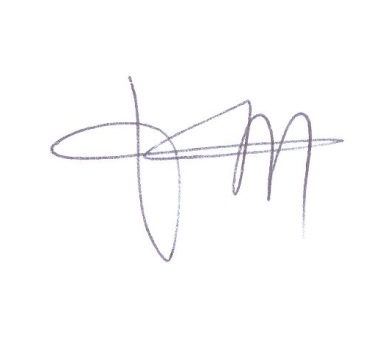 CINPrénomNom*619SarahMacherki*602HaninBettibi*259AbirHentati*192LouayGhanjati*220MyriamZouaoui*651MalékMaâlaoui*877Fourat LeithDRIDI*658FatmaHmida*047MeriamGuetif*588EmnaBen Khelifa*265Mohamed TahaMasmoudi*919SeifTheiri*256Mohamed AliRaddaoui*515HoudaZaghdoudi*798HaythamJarboui